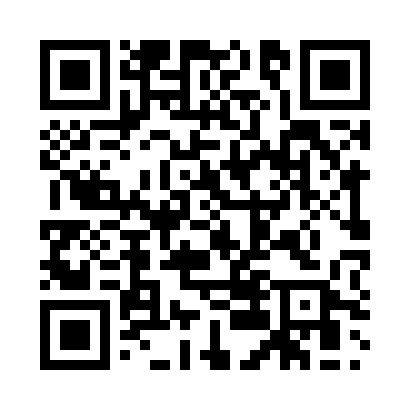 Prayer times for Oberwalchen, GermanyWed 1 May 2024 - Fri 31 May 2024High Latitude Method: Angle Based RulePrayer Calculation Method: Muslim World LeagueAsar Calculation Method: ShafiPrayer times provided by https://www.salahtimes.comDateDayFajrSunriseDhuhrAsrMaghribIsha1Wed3:425:511:075:068:2310:242Thu3:395:491:065:078:2410:263Fri3:365:481:065:078:2610:284Sat3:345:461:065:088:2710:315Sun3:315:451:065:088:2910:336Mon3:285:431:065:098:3010:357Tue3:265:411:065:098:3110:388Wed3:235:401:065:108:3310:409Thu3:205:391:065:108:3410:4310Fri3:185:371:065:118:3510:4511Sat3:155:361:065:118:3710:4712Sun3:125:341:065:128:3810:5013Mon3:105:331:065:128:3910:5214Tue3:075:321:065:138:4110:5515Wed3:045:301:065:138:4210:5716Thu3:025:291:065:148:4311:0017Fri2:595:281:065:148:4511:0218Sat2:565:271:065:158:4611:0419Sun2:545:261:065:158:4711:0720Mon2:515:251:065:158:4811:0921Tue2:495:231:065:168:4911:1222Wed2:495:221:065:168:5111:1423Thu2:495:211:065:178:5211:1624Fri2:485:201:065:178:5311:1725Sat2:485:201:075:188:5411:1726Sun2:485:191:075:188:5511:1827Mon2:475:181:075:198:5611:1828Tue2:475:171:075:198:5711:1929Wed2:475:161:075:198:5811:1930Thu2:475:161:075:208:5911:2031Fri2:465:151:075:209:0011:20